AArchitects Act 2004Portfolio:Minister for CommerceAgency:Department of Energy, Mines, Industry Regulation and SafetyArchitects Act 20042004/0758 Dec 2004s. 1 & 2: 8 Dec 2004;Act other than s. 1 & 2: 16 Nov 2005 (see s. 2 and Gazette 15 Nov 2005 p. 5597)Criminal Procedure and Appeals (Consequential and Other Provisions) Act 2004 s. 80 & 822004/08416 Dec 20042 May 2005 (see s. 2 and Gazette 31 Dec 2004 p. 7129 (correction in Gazette 7 Jan 2005 p. 53))Statutes (Repeals and Miscellaneous Amendments) Act 2009 s. 212009/00821 May 200922 May 2009 (see s. 2(b))Public Sector Reform Act 2010 s. 892010/0391 Oct 20101 Dec 2010 (see s. 2(b) and Gazette 5 Nov 2010 p. 5563)Reprint 1 as at 6 May 2016 Reprint 1 as at 6 May 2016 Reprint 1 as at 6 May 2016 Reprint 1 as at 6 May 2016 Mutual Recognition (Western Australia) Amendment Act 2022 Pt. 3 Div. 12022/00729 Mar 20221 Jul 2022 (see s. 2(b) and SL 2022/80)Directors’ Liability Reform Act 2023 Pt. 3 Div. 62023/0094 Apr 20235 Apr 2023 (see s. 2(j))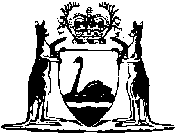 